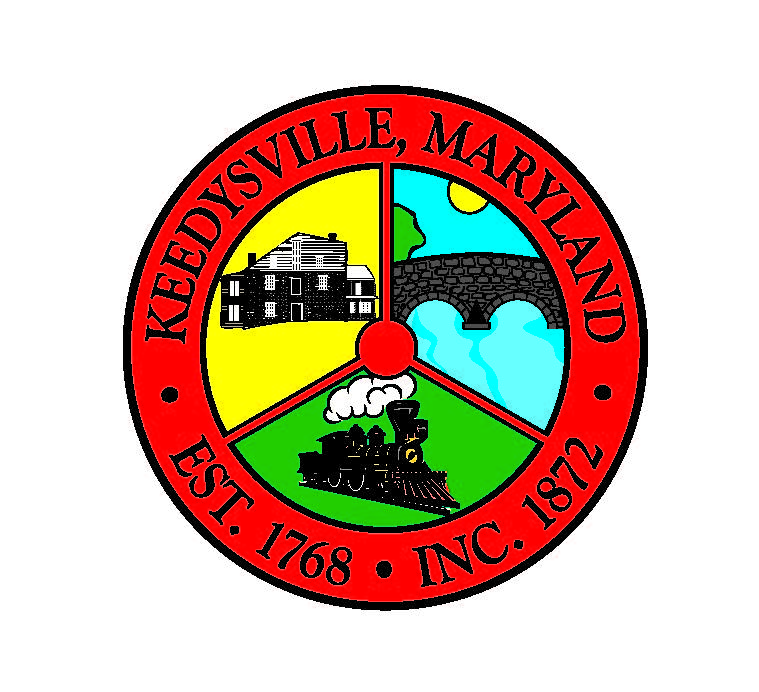 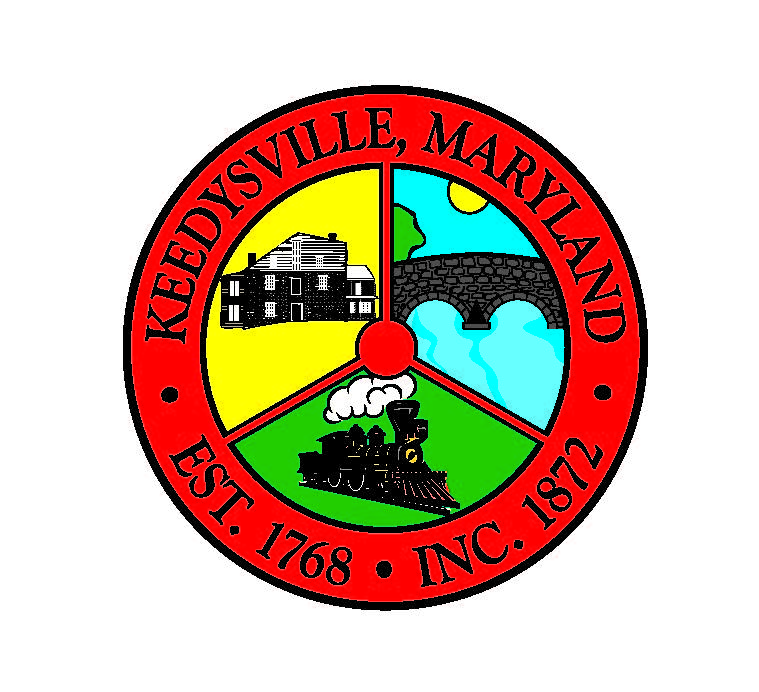 BUSINESS LICENSE APPLICATIONNAME:											ADDRESS:											PHONE#:											BUSINESS NAME:										TYPE OF BUSINESS:									DO YOU CURRENTLY HAVE A LICENSE TO RUN A BUSINESS?       YES        NOBelow describe what accommodations would have to be made in order to run the business. (i.e. signs, advertisements, parking, storing equipment on or around property)_____________________		____________SIGNATURE				DATEAll requests for a business application will be forwarded to the Keedysville Planning & Zoning Commission.  The Commission meets the first Monday of January, April, July and October @ 7pm.